DOdatek č.  ke Smlouvě o díloFotovoltaická elektrárna – Komenského nám. 1619, Říčanyuzavřená podle § 2586 a následujících zákona č.89/2012 Sb., občanského zákoníku v platném zněníČíslo smlouvy objednatele:	 (Objednatel a zhotovitel společně jsou dále v textu označováni jako „smluvní strany“) Uvedené smluvní strany uzavřely dne 28.8.2019 smlouvu o dílo č. SOD/00418/2019/OIÚ „“ (dále jen „SOD“), jejímž předmětem je závazek zhotovitele provést sjednané výkony a závazek objednatele uhradit za zhotovení díla sjednanou cenu. Na základě vzájemné dohody a v souladu s usnesením Rady města Říčany č.  20-02-012. ze dne  16.1.2020 uzavírají níže uvedeného dne, měsíce a roku smluvní strany tento dodatek č. 2 ke smlouvě o dílo č. SOD/00418/2019/OIÚ (dále jen „dodatek“): Článek 1. Předmět dodatkuPředmětem tohoto dodatku č. 2 je záměna druhu instalovaných fotovoltaických panelů a měničů na akci .Realizace stavby je součástí dotačního projektu – FVE MěÚ Říčany, s číslem: CZ.05.5.18/0.0/0.0/17_070/0006853, který je spolufinancován z Operačního programu životní prostředí Článek 2. Předmět plnění 2.1.	Smluvní strany konstatují, že změnovým listem a změnovým oznámením ze dne 28. 11. 2019 došlo ke změně výrobce instalovaných fotovoltaických panelů a měničů z důvodu nedostupnosti původně navržených panelů a měničů. Nově instalované panely a měniče mají stejné technické parametry a jsou v souladu s projektovou dokumentací. Změna byla oznámena Státnímu fondu životního prostředí ČR, administrátorovi výše uvedeného dotačního projektu. Změnový list a změnové oznámení jsou přílohou tohoto dodatku. Článek 3.  Termíny realizace3.1.	Doba provádění díla se dodatkem č.1  .  Článek 4.  Cena dílaCena díla se tímto dodatkem nemění. Článek 5. Ostatní a závěrečná ustanoveníOstatní ustanovení smlouvy zůstávají v platnosti a nezměněné.Z hlediska zákona č. 134/2019 Sb., o zadávání veřejných zakázek, se jedná o nepodstatnou změnu závazku ze smlouvy podle § 222, odst. 7 zákona. Jejím předmětem je záměna položek původně navržených v nabídce zhotovitele. Nové položky představují srovnatelný druh materiálu, jsou kvalitativně shodné, jejich cena je stejná a o záměně je vyhotoven změnový list. Smluvní strany berou na vědomí, že dodatek č. 2 SOD podléhá povinnosti uveřejnění v registru smluv vedeném Ministerstvem vnitra ČR. Smluvní strany se dohodly, že uveřejnění dodatku č. 2 SOD v registru smluv zajistí město Říčany.Tento dodatek č.  nabývá platnosti dnem podpisu a účinnosti dnem uveřejněním v registru smluv vedeném Ministerstvem vnitra ČR.Je sepsán ve 4 vyhotoveních, z nichž objednatel obdrží tři a zhotovitel jedno vyhotovení. Obě smluvní strany souhlasně prohlašují, že obsah a rozsah tohoto dodatku je jim znám a s jeho obsahem souhlasí, což stvrzují svým podpisem.Nedílnou součástí dodatku jsou přílohy: OBJEDNATEL:Město Říčanysídlem:Masarykovo nám. 53/40, 251 01 Říčanyzastoupený:Mgr. Vladimírem Kořenem, starostou města	bankovní spojeníKB, a.s., pobočka Říčanyčíslo účtu:IČO:00240702DIČ:CZ00240702Identifikátor datové schránky:skjbfwdtel.:Email:dále „Objednatel“ ZHOTOVITEL:AMW CZECH s r.o.sídlem:zastoupený:bankovní spojeníčíslo účtu:IČO:DIČ:Identifikátor datové schránkyosoba oprávněná jednat ve věcech technickýchtel.:emaildále „Zhotovitel“V Říčanechdne V dne dne Objednatel:Zhotovitel:………………………………..………………………………..Mgr. Vladimír KořenAleš VančuraAleš Vančurastarosta města	AMV CZECH s.r.o.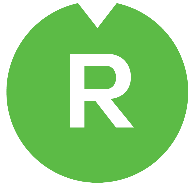 